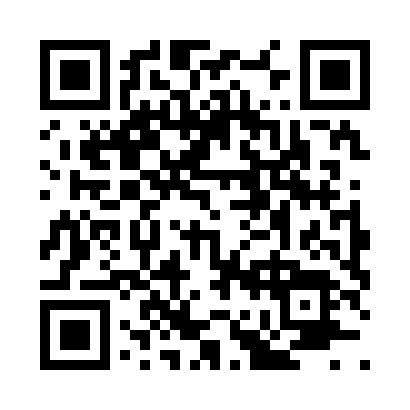 Prayer times for Brickton, Minnesota, USAMon 1 Jul 2024 - Wed 31 Jul 2024High Latitude Method: Angle Based RulePrayer Calculation Method: Islamic Society of North AmericaAsar Calculation Method: ShafiPrayer times provided by https://www.salahtimes.comDateDayFajrSunriseDhuhrAsrMaghribIsha1Mon3:315:301:185:289:0711:052Tue3:325:301:195:299:0711:053Wed3:335:311:195:299:0711:044Thu3:345:321:195:299:0611:035Fri3:355:321:195:299:0611:026Sat3:375:331:195:299:0511:027Sun3:385:341:205:299:0511:018Mon3:395:341:205:299:0511:009Tue3:405:351:205:299:0410:5910Wed3:425:361:205:289:0310:5811Thu3:435:371:205:289:0310:5612Fri3:445:381:205:289:0210:5513Sat3:465:391:205:289:0210:5414Sun3:475:401:205:289:0110:5315Mon3:495:411:215:289:0010:5116Tue3:505:411:215:288:5910:5017Wed3:525:421:215:288:5810:4918Thu3:545:431:215:278:5810:4719Fri3:555:441:215:278:5710:4620Sat3:575:451:215:278:5610:4421Sun3:595:471:215:278:5510:4222Mon4:005:481:215:268:5410:4123Tue4:025:491:215:268:5310:3924Wed4:045:501:215:268:5210:3725Thu4:055:511:215:258:5110:3626Fri4:075:521:215:258:4910:3427Sat4:095:531:215:248:4810:3228Sun4:115:541:215:248:4710:3029Mon4:125:551:215:248:4610:2930Tue4:145:561:215:238:4510:2731Wed4:165:581:215:238:4310:25